Администрация муниципального образования«Облученский муниципальный район»ОТДЕЛ ОБРАЗОВАНИЯПРИКАЗ05.09.2023                                                                                                              № 43г.ОблучьеОб организации работы по подготовке к школьному этапу всероссийской олимпиады школьников в 2023/2024 учебном году	В соответствии Порядком проведения всероссийской олимпиады школьников, утверждённым приказом Министерства просвещения Российской Федерации от 27.11.2020 № 678 с целью подготовки к проведению школьного этапа всероссийской олимпиады школьников в 2023/2024 учебном году (далее – олимпиада)ПРИКАЗЫВАЮ: 1. Назначить ответственным за проведение всероссийской олимпиады школьников в 2023/2024 учебном году Сайчук Е.Г., заместителя начальника отдела образования.2. Утвердить состав оргкомитета для проведения олимпиады в составе:Мельникова О.В., заместитель директора по учебно-воспитательной работе муниципального бюджетного общеобразовательного учреждения среднего общего образования «Школа № . Облучье»;Воронкина Е.А., заместитель директора по учебно-воспитательной работе муниципального бюджетного общеобразовательного учреждения «Средняя общеобразовательная школа № . Облучье»;Попова Г.М., заместитель директора по учебно-воспитательной работе муниципального казённого общеобразовательного учреждения «Средняя общеобразовательная школа № 4 п. Хинганск»;Яремчук О.П.,  заместитель директора по учебно-воспитательной работе муниципального казённого общеобразовательного учреждения «Средняя общеобразовательная школа № 5 с. Пашково»;Лобаченко А.А., заместитель директора по учебно-воспитательной работе муниципального казённого общеобразовательного учреждения «Основная общеобразовательная школа им. Г.И.Радде»;Еремеева О.А., заместитель директора по учебно-воспитательной работе муниципального казённого общеобразовательного учреждения «Средняя общеобразовательная школа №9 п. Известковый»;Рогачёва Т.С., заместитель директора по учебно-воспитательной работе муниципального казённого образовательного учреждения «Центр образования имени полного кавалера ордена Славы Александра Ивановича Раскопенского» п. Кульдур;Лобанова В.М, руководитель филиала муниципального казённого общеобразовательного учреждения «Средняя общеобразовательная школа №9 п.Известковый» в с.Двуречье;Лапенкова И.В., заместитель директора по учебно-воспитательной работе муниципального бюджетного общеобразовательного учреждения среднего общего образования «Школа № 15» пос. Биракан;Солодова И.В., заместитель директора по учебно-воспитательной работе муниципального бюджетного общеобразовательного учреждения «Средняя общеобразовательная школа № 18 п. Теплоозёрск»;Зорина З.В., руководитель филиала муниципального бюджетного общеобразовательного учреждения «Средняя общеобразовательная школа № 18 п. Теплоозёрск» «Основная общеобразовательная школа № 20 п. Лондоко-завод»;Брижатюк С.П., заместитель директора по учебно-воспитательной работе муниципального бюджетного общеобразовательного учреждения «Средняя общеобразовательная школа № 24 п. Бира»;Федченко Ю.Н., руководитель филиала муниципального бюджетного общеобразовательного учреждения «Средняя общеобразовательная школа № 24 п. Бира» в с.Будукан;Орехова Л.Н., заместитель директора по учебно-воспитательной работе частного общеобразовательного учреждения «Школа-интернат № 27» ОАО «РЖД».3. Утвердить график проведения школьного этапа всероссийской олимпиады школьников с использованием информационно-коммуникационных технологий на платформе Образовательного Фонда «Талант и успех» информационного ресурса «Онлайн-курсы Образовательного центра  «Сириус»  (Приложение №  1).4. Утвердить график проведения школьного этапа всероссийской олимпиады школьников (далее – олимпиада) по заданиям, разработанным муниципальными и региональными предметно-методическими комиссиями (Приложение № 2).5. Утвердить состав муниципальных предметно-методических комиссий олимпиады по разработке заданий олимпиады по общеобразовательным предметам:5.1. По русскому языку для учащихся 4-х классов:Вологжина М.Р., председатель, МБОУ СОО «Школа № 2 г. Облучье;Дорошенко О.Н., МБОУ СОШ № 3 г.Облучье»;Нестерова Н.П. МКОУ СОШ № 9 п. Известковый;Слабинская Е.Н., МБОУ СОШ №18 п. Теплоозерск.5.2. По русскому языку для 5-11 классов:Рогачева Т.С., председатель, МКОУ «Центр образования им. А.И. Раскопенского» п.Кульдур,      	Ширяева В. П.,  МБОУ СОШ № . Облучье;     	Бородина Е.К, МКОУ СОШ № 4 п. Хинганск;Солодова И.В., МБОУ СОШ № 18 п. Теплоозерск. 5.3. По литературе для 5-11 классов:Касимова Т.Н., председатель, МБОУ СОО «Школа № 2 г. Облучье»;Ширяева В.П.., МБОУ СОШ № 3 г. Облучье»;Гладкова Н.Ю., МКОУ СОШ № 5 с. Пашково;Приходько Ю.М., МБОУ СОО «Школа № 15» пос. Биракан.5.4. По истории для 5-11 классов:Орехова Л.Н.,  председатель, ЧОУ «Школа-интернат № 27» ОАО «РЖД»;	Дуленина О.Н., МБОУ СОО «Школа № 2 г. Облучье»;Смородникова В.П., МБОУ СОШ № 3 г. Облучье;	Корчевная Е.В., МКОУ СОШ № 9 п. Известковый.5.5. По обществознанию для 6-11 классов:Булат Е.А., председатель, МБОУ СОШ №№ 18 п. Теплоозерск;Набокова Е.А., МБОУ СОШ № 3 г. Облучье, Озимковская И.Л., МБОУ СОО «Школа № 2 г. Облучье»;	Корчевная Е.В., МКОУ СОШ № 9 п. Известковый. 5.6.  По технологии для 5-11 классов:Бондарева О.В., председатель, ЧОУ «Школа-интернат № 27» ОАО «РЖД»;Пекутовский В.Е., ЧОУ «Школа-интернат № 27» ОАО «РЖД»;Казанцева Н.А., МБОУ СОО «Школа №2 г. Облучье»;Кириллова Т.В., МБОУ СОШ № 3 г. Облучье.5.7. По экологии для 7-11 классов:Кожемякина Т. В., председатель, школа-интернат № .Облучье;	Улискова Е.М., МКОУ СОШ № 4 п. Хинганск;Шипилова Н.П., филиал МКОУ СОШ №9 п. Известковый в с. Двуречье;          Логачева Н.В., МБОУ СОО «Школа № 15» пос.Биракан.5.8. По экономике для 5-11 классов:Суранова И.А., председатель, МБОУ СОШ № 18 п. Теплоозерск;Озимковская И.Л., МБОУ СОО «Школа № 2 г. Облучье»;Антипова С.С., МБОУ СОШ № .Облучье.5.9. По праву для 9-11 классов:	Федерко М.В., председатель, МБОУ СОШ № 18 п. Теплоозёрск;Озимковская И.Л., председатель, МБОУ СОО «Школа №2 г. Облучье»;Гацелюк Н.С., МБОУ СОО «Школа №2 г. Облучье».6 Председателям муниципальных предметно-методических комиссий олимпиады в срок до 18 сентября 2023 года предоставить в отдел образования комплекты заданий для школьного этапа олимпиады с учетом методических рекомендаций, подготовленных центральными предметно-методическими комиссиями олимпиады, включающих:- олимпиадные задания на основе содержания образовательных программ начального общего, основного общего и среднего общего образования углубленного уровня и соответствующей направленности (профиля);-критериев  и методики оценивания олимпиадных работ.7. Педагогам-членам муниципальных предметно-методических комиссий:7.1. При разработке олимпиадных заданий использовать  рекомендации центральных предметно-методических комиссий по общеобразовательным предметам. 7.2. Обеспечить хранение содержания олимпиадных заданий для школьного этапа олимпиады до завершения проведения олимпиады, определить ответственность за конфиденциальность информации в соответствии с законодательством Российской Федерации. 8. Руководителям общеобразовательных организаций:8.1. В срок до 12 сентября 2023 года организовать информирование обучающихся 4-11 классов, родителей (законных представителей) о порядке проведения олимпиады, организовать сбор заявлений родителей по форме (Приложение № 3).8.2. Обеспечить размещение на информационных стендах, на официальном сайте общеобразовательной организации сведений о порядке проведения олимпиады, графике олимпиады по каждому общеобразовательному предмету, информации о сроках и способе получения сведений о результатах участия обучающихся в олимпиаде.8.3. В срок до 15 сентября 2023 года предоставить в отдел образования сведения об участниках школьного этапа всероссийской олимпиады школьников (Приложение № 4).8.4. В срок до 15 сентября 2023 года предоставить в отдел образования кандидатуры педагогов-членов жюри школьного этапа всероссийской олимпиады по предметам, в которых принимают участие обучающиеся.9. Контроль за исполнением приказа оставляю за собой.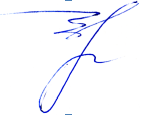 Заместитель начальника отдела образования                                                                                  Е.Г. СайчукПриложение № 1График проведенияшкольный этап всероссийской олимпиады школьников с использованием информационного ресурса «Онлайн-курсы Образовательного центра «Сириус «в информационно-телекоммуникационной сети «Интернет» в 2023/2024 учебном годуПриложение №2График проведенияшкольного этапа всероссийской олимпиады школьников в 2023/2024 учебном годуПриложение № 3Руководителю  _________________________________________________                                                                                                    (ФИО руководителя)От ____________________________, родителя (законного представителя) ______________________________,                                                                                                     (ФИО обучающегося)           обучающегося  _________ классаЗаявление.Прошу организовать участие во всероссийской олимпиаде школьников моего сына (моей дочери)  _______________________________________, обучающейся в ___ классе в                                                       (ФИО обучающегося) ____________ учебном году по следующим общеобразовательным предметам: _____________________________________________________________________________________________________________________________________________________________________________________________________________________________________.С Порядком проведения всероссийской олимпиады школьников  ознакомлен (а), не ознакомлен(а) (нужное подчеркнуть).На публикацию результатов по каждому общеобразовательному предмету на официальном сайте общеобразовательной организации в информационно-телекоммуникационной сети «Интернет» с указанием фамилии, инициалов, класса, субъекта Российской Федерации, количества баллов, набранных при выполнении заданий согласен (а), не согласен (а) (нужное подчеркнуть). Дата ___________________                          Подпись _____________________ДатаПредметКлассы29.09.2023Физика7-1103.10.2023Астрономия5-11 06.10.2023Химия7-1113.10.2023Биология5-1119.10.2023Математика7-1120.10.2023Математика4-627.10.2023Информатика5-11ДатаПредметКлассы18.09.2023Право9-1119.09.2023Русский язык4-620.09.2023Русский язык7-1121.09.2023История5-1122.09.2023Экология7-1125.09.2023Экономика5-1126.09.2023Литература5-1127.09.2023Обществознание6-1128.09.2023Технология5-1102.10.2023География5-1103.10.2023Английский язык5-1106.10.2023Мировая художественная культура9-1109.10.2023Основы безопасности жизнедеятельности5-810.10.2023Основы безопасности жизнедеятельности9-1111.10.2023Физическая культура5-812.10.2023Физическая культура9-11